Camp 195 (& 241) Merevale Hall Camp, Atherstone, Warwickshirewalk around the barbed wire perimeter fence took half an hour. I didn't do any work there and completely gave up smoking. Our rations were very good, sufficient and varied. In the first four weeks things were a bit short until everything was up and running…… Many courses took place which I attended. I also sang in the choir and was never bored. RC and Protestant services were held but with only 15% attendance.” He later moved to camp 194, Penkridge and camp 40, Somerhill.Camp commandant c1947 Lieutenant Colonel A J Godfrey. (I think he was from the Royal Artillery).After the camp: Private country house and estate.1947 Camp List1947 Camp List1947 Camp List1947 Camp List1947 Camp List1947 Camp List1947 Camp List1947 Camp List241(G.W.C.)Merivale Hall Camp, Atherstone, WarwickshireNPriswar, AtherstoneAtherstone 3245AtherstoneLt.Col.A.J.Godfreyv/1453/2Prisoner of War Camps (1939 – 1948)  -  Project report by Roger J.C. Thomas - English Heritage 2003Prisoner of War Camps (1939 – 1948)  -  Project report by Roger J.C. Thomas - English Heritage 2003Prisoner of War Camps (1939 – 1948)  -  Project report by Roger J.C. Thomas - English Heritage 2003Prisoner of War Camps (1939 – 1948)  -  Project report by Roger J.C. Thomas - English Heritage 2003Prisoner of War Camps (1939 – 1948)  -  Project report by Roger J.C. Thomas - English Heritage 2003Prisoner of War Camps (1939 – 1948)  -  Project report by Roger J.C. Thomas - English Heritage 2003Prisoner of War Camps (1939 – 1948)  -  Project report by Roger J.C. Thomas - English Heritage 2003Prisoner of War Camps (1939 – 1948)  -  Project report by Roger J.C. Thomas - English Heritage 2003OS NGRSheetNo.Name & LocationCountyCond’nType 1945CommentsSP 299 980140195Merevale Hall Camp, AtherstoneWarwickshire4Base CampRestored parkland. See Camp no.241SP 299 980140241Merevale Hall Camp, AtherstoneWarwickshire4German Working CampRestored parkland. See Camp no.241Location: Merevale Hall is near Atherstone. Before the camp: Country house and estate.Pow Camp: Pictures in the Wright Family Rural North Warwickshire Archive show Italian and German pows.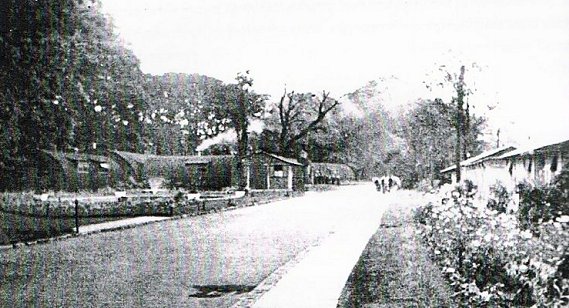 < The main avenue of Merevale camp. August 1946. (The picture was from the ‘Ourwarwickshire’ website which no longer opens. It was not listed as coming from the Wright Family Collection). It shows a mixture of Nissen type and other construction for the huts.A brief description of the camp is included in diary extracts from Vinzenz Fetzer, (Tonbridge Historical Society), a German POW who was held at Merevale Camp from 25 October 1944 until 10 March 1945. “I wrote fewer notes there, as there was a dearth of paper and pencils. The camp was big and in an old park. A 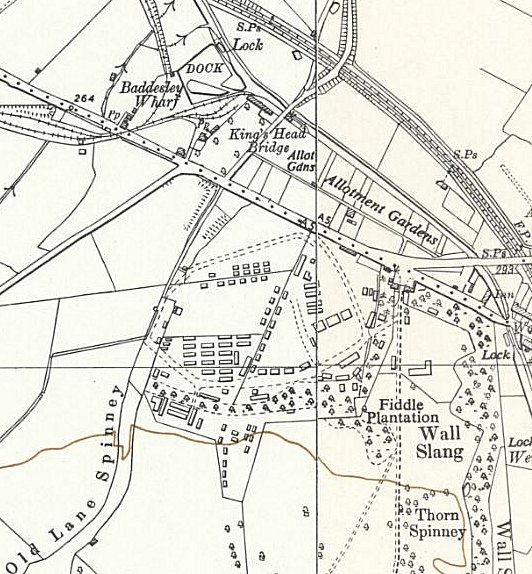 Location: Merevale Hall is near Atherstone. Before the camp: Country house and estate.Pow Camp: Pictures in the Wright Family Rural North Warwickshire Archive show Italian and German pows.< The main avenue of Merevale camp. August 1946. (The picture was from the ‘Ourwarwickshire’ website which no longer opens. It was not listed as coming from the Wright Family Collection). It shows a mixture of Nissen type and other construction for the huts.A brief description of the camp is included in diary extracts from Vinzenz Fetzer, (Tonbridge Historical Society), a German POW who was held at Merevale Camp from 25 October 1944 until 10 March 1945. “I wrote fewer notes there, as there was a dearth of paper and pencils. The camp was big and in an old park. A Ordnance Survey 1955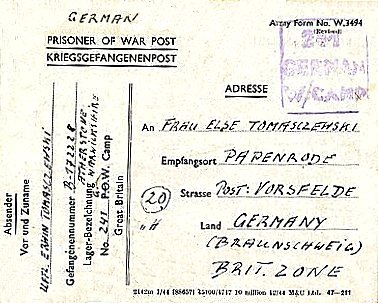 < Pow postcard dated July 1946Further Information: